     Junta de     Castilla y León         Consejería de EducaciónDirección Provincial de Educación LeónIES “RÍO ÓRBIGO”	              ANEXO IIIDr. González Álvarez, 1124350 VEGUELLINA DE ÓRBIGOTelf.: 987 374113.  Fax: 987 376590D./Dª. ___________________________________________________________ con D.N.I. o pasaporte _____________________, fecha de nacimiento ____________localidad de nacimiento _____________________, provincia ____________________y domicilio actual en C/ _________________________________ Nº ______________, Código Postal ____________, localidad_____________________________, provincia ______________________ teléfono__________________________.	EXPONE:Que habiendo finalizado sus estudios de ____________________________________en el Centro IES RÍO ÓRBIGO de Veguellina de Órbigo ó en el Centro adscrito ______________________________________y superado todas las materias o módulos profesionales en la convocatoria:  Ordinaria del mes de ____________  Extraordinaria del mes de ___________ y habiendo abonado los correspondientes derechos en su tarifa Normal       Fª.Nª. General       Fª.Nª. Especial	SOLICITA:Le sea expedido el TÍTULO de ____________________________________________para lo que adjunta la documentación requerida.	En Veguellina de Órbigo, a           de                       de(Firma)DIRECTORA DEL IES RÍO ÓRBIGO DE VEGUELLINA DE ÓRBIGO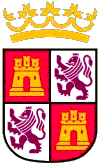 